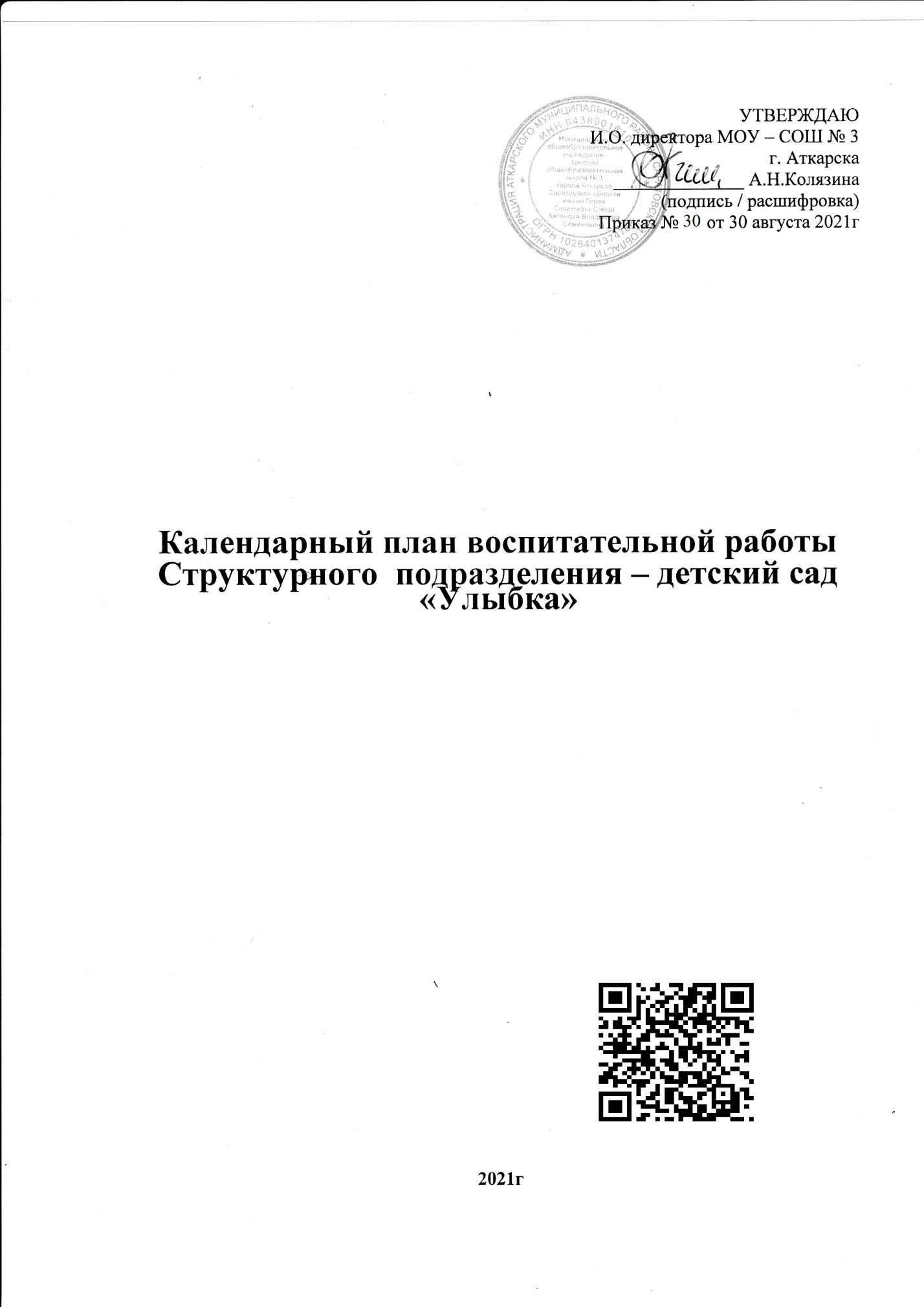 Календарный план воспитательной работыСтруктурного  подразделения – детский сад «Улыбка»Модуль 1 «Патриотическое воспитание»Модуль 1 «Патриотическое воспитание»Модуль 1 «Патриотическое воспитание»Модуль 1 «Патриотическое воспитание»Модуль 1 «Патриотическое воспитание»Модуль 1 «Патриотическое воспитание»Срок проведенияМладший возрастСредний возрастСредний возрастПодготовительный возрастПодготовительный возрастСентябрьСюжетно – ролевая игра«Моя семья»Сюжетно – ролевая игра«Моя семья»Сюжетно – ролевая игра«Моя семья»Виртуальная экскурсия «С чего начинается Родина?»Виртуальная экскурсия «С чего начинается Родина?»СентябрьМой город – Аткарск Народные игры, фольклорМой город – Аткарск Народные игры, фольклорМой город – Аткарск Народные игры, фольклор«Великие люди в истории родного              города» Игра-путешествие по  родному городу«Город, в котором я  живу»«Великие люди в истории родного              города» Игра-путешествие по  родному городу«Город, в котором я  живу»ОктябрьДидактическая  игра«Моя семья»Дидактическая  игра«Моя семья»Дидактическая  игра«Моя семья»Беседы: «Моя семья», «Наши бабушки и дедйшки»Беседы: «Моя семья», «Наши бабушки и дедйшки»ОктябрьОформление фотовыставки«Мои бабушка и дедушка»Оформлениефотовыставки «Мои бабушка и дедушка»Оформлениефотовыставки «Мои бабушка и дедушка»Оформлениефотовыставки «Мои                бабушка и дедушка»к Международному Дню пожилого человекаОформлениефотовыставки «Мои                бабушка и дедушка»к Международному Дню пожилого человекаНоябрьБеседа «Россия моя страна»Беседа «Моя Родина – Россия»Беседа «Моя Родина – Россия»Беседа «Мы живём в России»Тематическое мероприятие «День народного единстваБеседа «Мы живём в России»Тематическое мероприятие «День народного единстваНоябрьОформление экспозициифотографий «День матери»Оформление  экспозиции фотографий«День матери»Оформление  экспозиции фотографий«День матери»Развлечение  «Сердце матери лучше солнца                            греет»Оформление экспозиции рисунков                     и фотографийРазвлечение  «Сердце матери лучше солнца                            греет»Оформление экспозиции рисунков                     и фотографийДекабрь«Русский народный костюм»Дидактическая игра«Украсим костюм»«Русский   народный костюм»Дидактическая игра«Украсим костюм»«Русский   народный костюм»Дидактическая игра«Украсим костюм»«Час мужества «Живая память» посвященное дню неизвестного солдата. «Час мужества «Живая память» посвященное дню неизвестного солдата. ДекабрьБеседа «Кто такие Дед Мороз и Снегурочка»Беседы «Знакомство с историей происхожедния сказочных персонажей Деда Мороза и Снегорочки»Беседы «Знакомство с историей происхожедния сказочных персонажей Деда Мороза и Снегорочки»Беседы «Традиции Новогодлнего праздника в России»Беседы «Традиции Новогодлнего праздника в России»ДекабрьАкция «Письмо деду Морозу»Акция «Письмо деду Морозу»Акция «Письмо деду Морозу»Акция «Письмо деду Морозу»Акция «Письмо деду Морозу»Январь«Праздники на Руси» Народные игры, фольклор«Культура и традиции русского народа»«Праздники на Руси» Народные игры,фольклор«Культура и традиции русского народа»«Праздники на Руси» Народные игры,фольклор«Культура итрадиции  русского   народа»«Праздники на Руси» Народные игры,фольклор«Культура итрадиции  русского   народа»«Праздники на Руси» Народные игры,фольклорЯнварь«Праздники на Руси» Народные игры, фольклорБеседа «Блокадный хлеб»Беседа «Блокадный хлеб»Беседа «Блокадный хлеб»Беседа «Блокадный хлеб»ФевральСюжетно-ролевая игра «Летчики»Беседа «Солдаты России – зхащитники страны»Беседа «Солдаты России – зхащитники страны»Беседы «Наша Армия родная, «Первые  защитники Земли Русской» Чтение художественной литературы, стихотворений Беседы «Наша Армия родная, «Первые  защитники Земли Русской» Чтение художественной литературы, стихотворений ФевральПраздник «Будем в армии служить…» стихи, песни, фотографииПраздник «Будем в армии служить…» стихи, песни,фотографииПраздник «Будем в армии служить…» стихи, песни,фотографииПраздник «Наша Армия родная» стихи, песни,фотографииПраздник «Наша Армия родная» стихи, песни,фотографииМартБеседа «Масленица встречай весну»Беседа «Масленица чудесная»Беседа «Масленица чудесная»Просмотр презентации « Масленица – день за днём»Просмотр презентации « Масленица – день за днём»Март«Наши мамы и бабушки»Изготовление альбома Стихи, песниПраздник 8 Марта«Наши мамы и бабушки»Изготовление альбома Стихи, песниПраздник 8 Марта«Наши мамы и бабушки»Изготовление альбома Стихи, песниПраздник 8 Марта«Мамочка любимая»Изготовление сувениров к 8 Марта (подарки  мамам ибабушкам) Стихи, песниПраздник 8 Марта«Мамочка любимая»Изготовление сувениров к 8 Марта (подарки  мамам ибабушкам) Стихи, песниПраздник 8 МартаАпрель«День космонавтики» Просмотр мультфильма«День космонавтики»«День космонавтики»«День космонавтики»Экскурсия в картинную галлерею «Дорога в космос»«День космонавтики»Экскурсия в картинную галлерею «Дорога в космос»Апрель«День космонавтики» Просмотр мультфильма«День космонавтики»«День космонавтики»Сюжетно-ролевая игра «Космические путешествия»Сюжетно-ролевая игра «Космические путешествия»АпрельЧтение художественной- литературы «Малышам о звездах и планетах»Рассматривание иллюстрацийЧтение художественной- литературы «Первый в космосе»Продуктивная деятельность: «Полет на луну»Чтение художественной- литературы «Первый в космосе»Продуктивная деятельность: «Полет на луну»Чтение художественной- литературы «Первый в космосе»,«Малышам о звездах и планетах»Продуктивная деятельность : «Космонавт», «ракета», «Полет на луну»Чтение художественной- литературы «Первый в космосе»,«Малышам о звездах и планетах»Продуктивная деятельность : «Космонавт», «ракета», «Полет на луну»МайБеседа «День Победы»Чтение стихотворения «О войне»Выпуск  стенгазеты «Нет войне!»Чтение стихотворения «О войне»Выпуск  стенгазеты «Нет войне!»Беседы «Маленькие герои войны», «Они защищали Родину!», «Что такое героизм?»Экскурсия в музей боевой слаы МОУ-СОШ №3 г. АткарскаБеседы «Маленькие герои войны», «Они защищали Родину!», «Что такое героизм?»Экскурсия в музей боевой слаы МОУ-СОШ №3 г. АткарскаМайБеседа «День Победы»Возложение цветов к вечному огню в городском паркеВозложение цветов к вечному огню в городском паркеВозложение цветов к вечному огню в городском паркеВозложение цветов к вечному огню в городском паркеМайАкции «Я – внук героя!», «Бесмертный полк», «Георгиевская леточка», «Мы помним, мы гордимся»Акции «Я – внук героя!», «Бесмертный полк», «Георгиевская леточка», «Мы помним, мы гордимся»Акции «Я – внук героя!», «Бесмертный полк», «Георгиевская леточка», «Мы помним, мы гордимся»Акции «Я – внук героя!», «Бесмертный полк», «Георгиевская леточка», «Мы помним, мы гордимся»Акции «Я – внук героя!», «Бесмертный полк», «Георгиевская леточка», «Мы помним, мы гордимся»ИюньСпортивное развлечение«День России»Спортивное развлечение«День России»Спортивное  развлечение «День России»Спортивное  развлечение «День России»Спортивное  развлечение «День России»ИюньСпортивное развлечение«День России»Спортивное развлечение«День России»Спортивное  развлечение «День России»Спортивное  развлечение «День России»Беседа День памяти. Рассматривание альбома «Великая Отечественная войнаИюньСпортивное развлечение«День России»Спортивное развлечение«День России»Акция «Свеча памяти»Акция «Свеча памяти»Акция «Свеча памяти»ИюльСюжетно-ролдевая игра «Семья»Сюжетно-ролдевая игра «Семья»Беседа «Я и моя семья»Беседа «Я и моя семья»Составление генеалогического древаИюльЗаучивание стихотворений, пословиц и поговорок о семьеЗаучивание стихотворений, пословиц и поговорок о семьеЗаучивание стихотворений, пословиц и поговорок о семьеЗаучивание стихотворений, пословиц и поговорок о семьеЗаучивание стихотворений, пословиц и поговорок о семьеАвгустКонкурс детского творчества «Российский флаг»Конкурс детского творчества «Российский флаг»Конкурс детского творчества «Российский флаг»Конкурс детского творчества «Российский флаг»Беседа «Российский флаг»Конкурс детского   творчества «Российский флаг»Заучивание стихотворений о флагеМодуль 2« Творческие соревнования »Модуль 2« Творческие соревнования »Модуль 2« Творческие соревнования »Модуль 2« Творческие соревнования »Модуль 2« Творческие соревнования »Модуль 2« Творческие соревнования »Срок проведенияМладший возрастМладший возрастСредний возрастСредний возрастПодготовительный возрастСентябрьФото-конкурс«Как я провел лето»Фото-конкурс«Как я провел лето»Фото-конкурс«Как я провел лето»Фото-конкурс«Как я провел лето»Фото-конкурс«Как я провел лето»ОктябрьКонкурс детского творчества«Осенняя фантазия»Конкурс детского творчества«Осенняя фантазия»Конкурс детского творчества «Осенняя фантазия», «Музыкальные инструменты своими руккми»Конкурс детского творчества «Осенняя фантазия», «Музыкальные инструменты своими руккми»Конкурс детского творчества «Осенняя фантазия», «Я и бабушка моя- лучшие друзья!», «Дедушка и я- лучшие друзья!»,НоябрьКонкурс фотографий «Я и моя мамочка»Конкурс фотографий «Я и моя мамочка»Выставка рисунков «Я и моя семья»Выставка рисунков «Я и моя семья»Конкурс стихов о маме “Нет моей мамы лучше на свете! »ДекабрьКонкурс на лучшую новогоднюю игрушку«Мастерская Деда Мороза»Конкурс на лучшую новогоднюю игрушку«Мастерская Деда Мороза»Конкурс на лучшую новогоднюю игрушку«Зимняя сказка»Конкурс на лучшую новогоднюю игрушку«Зимняя сказка»Конкурс на лучшую новогоднюю поделку«Новогодняя сказка»ЯнварьКонкурс фотографий «Зимние забавы»Конкурс фотографий «Зимние забавы»Выставка рисунков «Зимние игры и забавы»Выставка рисунков «Зимние игры и забавы»Конкурс рисунков «Мы за здоровый образ жизни»ФевральТворческий конкурс«Папа может всѐ!»Творческий конкурс«Папа может всѐ!»Конкурс детских                                                   рисунков«Папа может всѐ!»Конкурс детских                                                   рисунков«Папа может всѐ!»Конкурс творческих работ«Наши защитники»МартКонкурс поделок «Золотые руки моей мамы» «Конкурс поделок «Золотые руки моей мамы» «Выставка поделок «Золотые руки наших мам»Выставка поделок «Золотые руки наших мам»Конкурс рисунков «Моя мама»АпрельКонкурс детского творчества «КосмоSTAR»Конкурс детского творчества «КосмоSTAR»Конкурс детского творчества«КосмоSTAR»Конкурс детского творчества«КосмоSTAR»Конкурс детского   творчества«КосмоSTAR»МайКонкурс поделок  и рисунков «Мы – наследники Победы»Конкурс поделок  и рисунков «Мы – наследники Победы»Конкурс чтения стихов о войне «Мы – наследники Победы»Конкурс чтения стихов о войне «Мы – наследники Победы»Конкурс стихов «Май. Весна. Победа»ИюньКонкурс рисунков на асфальте «Разноцветные ладошки»Конкурс рисунков на асфальте «Разноцветные ладошки»Конкурс рисунков на асфальте «Разноцветные ладошки»Конкурс рисунков на асфальте «Разноцветные ладошки»Конкурс рисунков на асфальте«Разноцветные ладошки»ИюльФото-конкурс«СУПЕР-семейка»Фото-конкурс«СУПЕР-семейка»Фото-конкурс«СУПЕР-семейка»Фото-конкурс«СУПЕР-семейка»Фото-конкурс«СУПЕР-семейка»Конкурс творческих работ «Семейный герб»АвгустКонкурс знатоков ПДД «Лучший пешеход»Конкурс знатоков ПДД «Лучший пешеход»Конкурс знатоков ПДД «Лучший пешеход»Конкурс знатоков ПДД «Лучший пешеход»Конкурс знатоков ПДД «Лучший пешеход»Модуль 3 «Праздники Фольклорные мероприятия, развлечения»Модуль 3 «Праздники Фольклорные мероприятия, развлечения»Модуль 3 «Праздники Фольклорные мероприятия, развлечения»Модуль 3 «Праздники Фольклорные мероприятия, развлечения»Модуль 3 «Праздники Фольклорные мероприятия, развлечения»Срок проведенияВозрастная группаВозрастная группаВозрастная группаВозрастная группаСрок проведенияМладшая группаСредняя группаСредняя группаПодготовительная группасентябрьМузыкально-театрализованное представление «День домовёнка» новоселье у детейРазвлечение ко Дню знаний «Здравствуй детский сад»Развлечение ко Дню знаний «Здравствуй детский сад»Развлечение ко Дню знаний «Чему учат в школе»сентябрьМузыкально-театрализованное представление «День домовёнка» новоселье у детейРазвлечение ко Дню знаний «Здравствуй детский сад»Развлечение ко Дню знаний «Здравствуй детский сад»Концерт ко Дню дошкольного работникасентябрь«Как у наших у ворот» -развлечениеРазвлечение ко Дню знаний «Здравствуй детский сад»Развлечение ко Дню знаний «Здравствуй детский сад»Концерт ко Дню дошкольного работникаоктябрьОсеннее развлечение «Золотая осень»Осенний праздник «Встречаем Осень»Осенний праздник «Встречаем Осень»Праздник «Есенинские Осенины»октябрьРазвлечение «Бабушкины посиделки»Осенний праздник «Встречаем Осень»Осенний праздник «Встречаем Осень»Праздник «Есенинские Осенины»ноябрьДень народных песен «Гуслица» (фольклор)День народных песен «Гуслица» (фольклор)День народных песен «Гуслица» (фольклор)Физкультурный праздник  ко дню народного единства «Подвижные игры разных народов»ноябрьРазвлечение посвященное Дню Матери « Мама – нет дороже слова»Развлечение посвященное Дню Матери « Мама – нет дороже слова»Развлечение посвященное Дню Матери «Самый близкий и родной человек – мама!декабрьНовогодний праздник «Новогодние сюрпризы»«Новогодний карнавал»«Новогодний карнавал»Час  мужества «Живая Память» посвященный Дню Неизвестного Солдата»декабрьНовогодний праздник «Новогодние сюрпризы»«Новогодний карнавал»«Новогодний карнавал»«Новогодний карнавал»январьПознавательная программа «Как на Руси отмечали Новый год» (святки, колядки) (фольклор)Познавательная программа «Как на Руси отмечали Новый год» (святки, колядки) (фольклор)Познавательная программа «Как на Руси отмечали Новый год» (святки, колядки) (фольклор)Познавательная программа «Как на Руси отмечали Новый год» (святки, колядки) (фольклор)январьРазвлечение «От рождества до Крещения» колядкиРазвлечение «От рождества до Крещения» колядкиЛитературно-музыкальная гостиная «Несовместимы  дети  и война»февральИнтерактивное мероприятие «Потерянные валенки»Развлечение посвященное Дню защитника отечества «Зарница»Развлечение посвященное Дню защитника отечества «Зарница»Развлечение, посвященное Дню защитника отечества «Зарница»февральДосуг «В гостях у бабушки Федоры»Развлечение посвященное Дню защитника отечества «Зарница»Развлечение посвященное Дню защитника отечества «Зарница»Развлечение, посвященное Дню защитника отечества «Зарница»мартПраздник посвященный 8 марта с элементами кукольного театра «Мама, солнышко, весна»Праздник посвященный 8 марта «Подарочки для мамочки»Праздник посвященный 8 марта «Подарочки для мамочки»Праздник посвященный 8 марта «Мамочка любимая»март«Русская ярмарка»Праздник посвященный 8 марта «Подарочки для мамочки»Праздник посвященный 8 марта «Подарочки для мамочки»Праздник посвященный 8 марта «Мамочка любимая»мартФольклорный праздник «Как на масленой неделе»          Фольклорный праздник «Как на масленой неделе»          Фольклорный праздник «Как на масленой неделе»          Театрализованное представление «Масленица»мартВсероссийская неделя музыки для детей (23.03. – 29.03)Всероссийская неделя музыки для детей (23.03. – 29.03)Всероссийская неделя музыки для детей (23.03. – 29.03)Всероссийская неделя музыки для детей (23.03. – 29.03)апрельРазвлечение ко Дню смеха! «Клоун Клёпа в гостях у детей»Развлечение ко Дню смеха! «Цирк! Цирк! Цирк!»Развлечение ко Дню смеха! «Цирк! Цирк! Цирк!»Развлечение ко Дню смеха! «Цирк! Цирк! Цирк!»апрельРазвлечение «Солнышко лучистое»Развлечение «Путешествие в космос»Развлечение «Путешествие в космос»Развлечение «Если очень захотеть – можно в космос полететь»апрельРазвлечение «Солнышко лучистое»Развлечение «Путешествие в космос»Развлечение «Путешествие в космос»Праздник «Краски Весны» майДень фантазий «В гостях у сказки»Военно-патриотическая игра «тропа препятствий» -посвященная Дню Победы»Военно-патриотическая игра «тропа препятствий» -посвященная Дню Победы»Праздник посвященный Дню Победы «Мы помним про войну»май«Весенние топатушки в гостях у Петрушки»Военно-патриотическая игра «тропа препятствий» -посвященная Дню Победы»Военно-патриотическая игра «тропа препятствий» -посвященная Дню Победы»Праздник посвященный Дню Победы «Мы помним про войну»майПостановка спектаклей «Неделя театра»Постановка спектаклей «Неделя театра»Постановка спектаклей «Неделя театра»ВыпускнойиюньПраздник День защиты детейПраздник День защиты детейПраздник День защиты детейПраздник День защиты детейиюньРазвлечение «А.С.Пушкин и русская музыка»июньДень РоссиииюльПраздник День семьи. Любви и верности»Праздник День семьи. Любви и верности»август День российского флага День российского флагаМодуль 4 «Трудовое воспитание и ранняя профориентация»Модуль 4 «Трудовое воспитание и ранняя профориентация»Модуль 4 «Трудовое воспитание и ранняя профориентация»Модуль 4 «Трудовое воспитание и ранняя профориентация»Модуль 4 «Трудовое воспитание и ранняя профориентация»Модуль 4 «Трудовое воспитание и ранняя профориентация»Модуль 4 «Трудовое воспитание и ранняя профориентация»Модуль 4 «Трудовое воспитание и ранняя профориентация»Модуль 4 «Трудовое воспитание и ранняя профориентация»Модуль 4 «Трудовое воспитание и ранняя профориентация»Модуль 4 «Трудовое воспитание и ранняя профориентация»Срок проведенияСрок проведенияФормы работыМладший возрастМладший возрастМладший возрастМладший возрастСредний возрастСредний возрастПодготовительный возрастПодготовительный возрастСентябрьСентябрьБеседа«В гостях у Мойдодыра»«В гостях у Мойдодыра»«В гостях у Мойдодыра»«В гостях у Мойдодыра»«Разговор о профессиях»«Разговор о профессиях»Все работы хорошиВсе работы хорошиОктябрьОктябрьТрудовые порученияУбираем игрушкиУбираем игрушкиУбираем игрушкиУбираем игрушкиТруд в уголке  природыТруд в уголке  природыУборка на участкеУборка на участкеНоябрьНоябрьНаблюдение за трудом взрослыхНаблюдение за трудом дворникаНаблюдение за трудом дворникаНаблюдение за трудом дворникаНаблюдение за трудом дворникаНаблюдение за трудом дворникаНаблюдение за трудом дворникаНаблюдение за трудом повараНаблюдение за трудом повараНоябрьНоябрьДидактические игры«Кто что делает? »«Кто что делает? »«Кто что делает? »«Кто что делает? »Чудесный мешочек«Кому что нужно для работы»Чудесный мешочек«Кому что нужно для работы»Лото «Профессии»Лото «Профессии»ДекабрьДекабрьЭкскурсияКто работает в детском саду?Кто работает в детском саду?Кто работает в детском саду?Кто работает в детском саду?В магазинВ магазинВ библиотекуВ библиотекуЯнварьЯнварьИгровые обучающие ситуации«Вымоем посуду»«Вымоем посуду»«Вымоем посуду»«Вымоем посуду»«Купаем кукол»«Купаем кукол»«Покажем малышам как ухаживать зарастениями»«Покажем малышам как ухаживать зарастениями»ФевральФевральВстреча с людьми интересных профессий«Есть такая профессия – Родину защищать»«Есть такая профессия – Родину защищать»«Есть такая профессия – Родину защищать»«Есть такая профессия – Родину защищать»«Есть такая профессия – Родину защищать»«Есть такая профессия – Родину защищать»«Есть такая профессия – Родину защищать»«Есть такая профессия – Родину защищать»МартМартФотовыставка«Профессии моей семьи»«Профессии моей семьи»«Профессии моей семьи»«Профессии моей семьи»«Профессии моей семьи»«Профессии моей семьи»«Профессии моей семьи»«Профессии моей семьи»МартМартЛитературная гостиная«Стихи о профессиях»«Стихи о профессиях»«Стихи о профессиях»«Стихи о профессиях»«Стихи о профессиях»«Стихи о профессиях»«Стихи о профессиях»«Стихи о профессиях»АпрельАпрельПросмотр мультфильмов,развивающих видео«Три кота» -сборник серий о профессиях«Три кота» -сборник серий о профессиях«Три кота» -сборник серий о профессиях«Три кота» -сборник серий о профессиях«Почему родители работают?»Навигатум«Почему родители работают?»Навигатум«Кем стать?» Навигатум«Кем стать?» НавигатумАпрельАпрельАкция«Сделаем наш детский сад чистым!» по благоустройству участка группы«Сделаем наш детский сад чистым!» по благоустройству участка группы«Сделаем наш детский сад чистым!» по благоустройству участка группы«Сделаем наш детский сад чистым!» по благоустройству участка группы«Сделаем наш детский сад чистым!» по благоустройству участка группы«Сделаем наш детский сад чистым!» по благоустройству участка группы«Сделаем наш детский сад чистым!» по благоустройству участка группы«Сделаем наш детский сад чистым!» по благоустройству участка группыМайМайБеседаРассматривание иллюстаций«Труд людей в селе»«Труд людей в селе»«Труд людей в селе»«Труд людей в селе»«Нужные профессии на селе»«Нужные профессии на селе»«Труд людей в сельском хозяйстве»«Труд людей в сельском хозяйстве»МайМайЧтение художественной литературы: С. Михалков «А что у вас?», Джанни Родари «Чем пахнут ремесла?», Э. Успенский «25профессий Маши Филипенко», В. Маяковский «Кем Быть?», И. Крылов «Стрекоза и муравей», К. Чуковский «Айболит», «Федорино горе», русские народные сказки «Крошечка-Хаврошечка», «Двенадцать месяцев», Ю. Тувим «Всѐ для всех»Чтение художественной литературы: С. Михалков «А что у вас?», Джанни Родари «Чем пахнут ремесла?», Э. Успенский «25профессий Маши Филипенко», В. Маяковский «Кем Быть?», И. Крылов «Стрекоза и муравей», К. Чуковский «Айболит», «Федорино горе», русские народные сказки «Крошечка-Хаврошечка», «Двенадцать месяцев», Ю. Тувим «Всѐ для всех»Чтение художественной литературы: С. Михалков «А что у вас?», Джанни Родари «Чем пахнут ремесла?», Э. Успенский «25профессий Маши Филипенко», В. Маяковский «Кем Быть?», И. Крылов «Стрекоза и муравей», К. Чуковский «Айболит», «Федорино горе», русские народные сказки «Крошечка-Хаврошечка», «Двенадцать месяцев», Ю. Тувим «Всѐ для всех»Чтение художественной литературы: С. Михалков «А что у вас?», Джанни Родари «Чем пахнут ремесла?», Э. Успенский «25профессий Маши Филипенко», В. Маяковский «Кем Быть?», И. Крылов «Стрекоза и муравей», К. Чуковский «Айболит», «Федорино горе», русские народные сказки «Крошечка-Хаврошечка», «Двенадцать месяцев», Ю. Тувим «Всѐ для всех»Чтение художественной литературы: С. Михалков «А что у вас?», Джанни Родари «Чем пахнут ремесла?», Э. Успенский «25профессий Маши Филипенко», В. Маяковский «Кем Быть?», И. Крылов «Стрекоза и муравей», К. Чуковский «Айболит», «Федорино горе», русские народные сказки «Крошечка-Хаврошечка», «Двенадцать месяцев», Ю. Тувим «Всѐ для всех»Чтение художественной литературы: С. Михалков «А что у вас?», Джанни Родари «Чем пахнут ремесла?», Э. Успенский «25профессий Маши Филипенко», В. Маяковский «Кем Быть?», И. Крылов «Стрекоза и муравей», К. Чуковский «Айболит», «Федорино горе», русские народные сказки «Крошечка-Хаврошечка», «Двенадцать месяцев», Ю. Тувим «Всѐ для всех»Чтение художественной литературы: С. Михалков «А что у вас?», Джанни Родари «Чем пахнут ремесла?», Э. Успенский «25профессий Маши Филипенко», В. Маяковский «Кем Быть?», И. Крылов «Стрекоза и муравей», К. Чуковский «Айболит», «Федорино горе», русские народные сказки «Крошечка-Хаврошечка», «Двенадцать месяцев», Ю. Тувим «Всѐ для всех»Чтение художественной литературы: С. Михалков «А что у вас?», Джанни Родари «Чем пахнут ремесла?», Э. Успенский «25профессий Маши Филипенко», В. Маяковский «Кем Быть?», И. Крылов «Стрекоза и муравей», К. Чуковский «Айболит», «Федорино горе», русские народные сказки «Крошечка-Хаврошечка», «Двенадцать месяцев», Ю. Тувим «Всѐ для всех»Чтение художественной литературы: С. Михалков «А что у вас?», Джанни Родари «Чем пахнут ремесла?», Э. Успенский «25профессий Маши Филипенко», В. Маяковский «Кем Быть?», И. Крылов «Стрекоза и муравей», К. Чуковский «Айболит», «Федорино горе», русские народные сказки «Крошечка-Хаврошечка», «Двенадцать месяцев», Ю. Тувим «Всѐ для всех»ИюньИюньСюжетно-ролевые  игры«Магазин»«Магазин»«Магазин»«Магазин»«Птицефабрика»«Птицефабрика»Туристическое агентство «Огни Поволжья»Туристическое агентство «Огни Поволжья»ИюньИюньТрудовые поручения«Наблюдаем за поливальной машиной»«Наблюдаем за поливальной машиной»«Наблюдаем за поливальной машиной»«Наблюдаем за поливальной машиной»«Поливаем клумбу»«Поливаем клумбу»«Поливаем клумбу»«Поливаем клумбу»ИюльИюльЧтение художественной литературы«Кошктин дом»«Кошктин дом»«Кошктин дом»«Кошктин дом»«Пожар»«Пожар»«Рассказ о неизвестном герое»«Рассказ о неизвестном герое»ИюльИюльБеседа«Труд пожарных – важный и опасный»«Труд пожарных – важный и опасный»«Труд пожарных – важный и опасный»«Труд пожарных – важный и опасный»«Труд пожарных – важный и опасный»«Труд пожарных – важный и опасный»«Труд пожарных – важный и опасный»«Труд пожарных – важный и опасный»АвгустАвгустПродуктивная деятельностьСоздание альбома«Кем работают  наши мамы»Создание альбома«Кем работают  наши мамы»Создание альбома«Кем работают  наши мамы»Создание альбома«Кем работают  наши мамы»Создание лэпбука по«Профессии моей семьи»Создание лэпбука по«Профессии моей семьи»Создание лэпбука«Профессии моего города»Создание лэпбука«Профессии моего города»Модуль 5 «Основы здорового образа жизни»Модуль 5 «Основы здорового образа жизни»Модуль 5 «Основы здорового образа жизни»Модуль 5 «Основы здорового образа жизни»Модуль 5 «Основы здорового образа жизни»Модуль 5 «Основы здорового образа жизни»Модуль 5 «Основы здорового образа жизни»Модуль 5 «Основы здорового образа жизни»Модуль 5 «Основы здорового образа жизни»Модуль 5 «Основы здорового образа жизни»Срок проведенияМладший возрастМладший возрастМладший возрастМладший возрастСредний возрастСредний возрастСредний возрастПодготовительный   возрастПодготовительный   возрастСентябрь Беседа «Чумазый мальчик»Беседа «Чумазый мальчик»Беседа «Чумазый мальчик»Беседа «Чумазый мальчик»Беседа «Я и моё здоровье»Беседа «Я и моё здоровье»Беседа «Я и моё здоровье»Беседа «Режимдня», «Вредные                             привычки»Дидактические упражнение «Чистые руки»Беседа «Режимдня», «Вредные                             привычки»Дидактические упражнение «Чистые руки»Сентябрь Чтение художественной литературы Г. Зайцев «Дружи с водой», К. Чуковский «Мойдодыр», А. Барто «Девочка чумазая», З.Бяльковская «Юля – чистюля», З. Александрова «Купание», потешки «Водичка-водичка», «Расти коса до пояса»Чтение художественной литературы Г. Зайцев «Дружи с водой», К. Чуковский «Мойдодыр», А. Барто «Девочка чумазая», З.Бяльковская «Юля – чистюля», З. Александрова «Купание», потешки «Водичка-водичка», «Расти коса до пояса»Чтение художественной литературы Г. Зайцев «Дружи с водой», К. Чуковский «Мойдодыр», А. Барто «Девочка чумазая», З.Бяльковская «Юля – чистюля», З. Александрова «Купание», потешки «Водичка-водичка», «Расти коса до пояса»Чтение художественной литературы Г. Зайцев «Дружи с водой», К. Чуковский «Мойдодыр», А. Барто «Девочка чумазая», З.Бяльковская «Юля – чистюля», З. Александрова «Купание», потешки «Водичка-водичка», «Расти коса до пояса»Чтение художественной литературы Г. Зайцев «Дружи с водой», К. Чуковский «Мойдодыр», А. Барто «Девочка чумазая», З.Бяльковская «Юля – чистюля», З. Александрова «Купание», потешки «Водичка-водичка», «Расти коса до пояса»Чтение художественной литературы Г. Зайцев «Дружи с водой», К. Чуковский «Мойдодыр», А. Барто «Девочка чумазая», З.Бяльковская «Юля – чистюля», З. Александрова «Купание», потешки «Водичка-водичка», «Расти коса до пояса»Чтение художественной литературы Г. Зайцев «Дружи с водой», К. Чуковский «Мойдодыр», А. Барто «Девочка чумазая», З.Бяльковская «Юля – чистюля», З. Александрова «Купание», потешки «Водичка-водичка», «Расти коса до пояса»Чтение художественной литературы Г. Зайцев «Дружи с водой», К. Чуковский «Мойдодыр», А. Барто «Девочка чумазая», З.Бяльковская «Юля – чистюля», З. Александрова «Купание», потешки «Водичка-водичка», «Расти коса до пояса»Чтение художественной литературы Г. Зайцев «Дружи с водой», К. Чуковский «Мойдодыр», А. Барто «Девочка чумазая», З.Бяльковская «Юля – чистюля», З. Александрова «Купание», потешки «Водичка-водичка», «Расти коса до пояса»ОктябрьПодвижная игра«Красный,желтый, зеленый»Подвижная игра«Красный,желтый, зеленый»Подвижная игра«Красный,желтый, зеленый»Подвижная игра«Красный,желтый, зеленый»Подвижная игра «Красный,желтый, зеленый»Подвижная игра «Красный,желтый, зеленый»Подвижная игра «Красный,желтый, зеленый»Подвижная игра «К  своим знакам»Подвижная игра «К  своим знакам»Октябрь Игровая ситуация «Помоги       зайке перейти дорогу» Игровая ситуация «Помоги       зайке перейти дорогу» Игровая ситуация «Помоги       зайке перейти дорогу» Игровая ситуация «Помоги       зайке перейти дорогу»Игровая ситуация «Едем в автобусе»Игровая ситуация «Едем в автобусе»Игровая ситуация «Едем в автобусе»Игровая ситуация«Я пешеход и                                        пассажир»Игровая ситуация«Я пешеход и                                        пассажир»НоябрьБеседа «Польза прививок» Беседа «Польза прививок» Беседа «Польза прививок» Беседа «Польза прививок» Беседа «Что такое микроб»Беседа «Что такое микроб»Беседа «Что такое микроб»Беседа «Травма, как ее избежать»Беседа «Травма, как ее избежать»НоябрьИгровая обучающая ситуация «Кукла Таня заболела»Чтение сказки  В.Сутеева «Как бегемот борялся прививок»Игровая обучающая ситуация «Кукла Таня заболела»Чтение сказки  В.Сутеева «Как бегемот борялся прививок»Игровая обучающая ситуация «Кукла Таня заболела»Чтение сказки  В.Сутеева «Как бегемот борялся прививок»Игровая обучающая ситуация «Кукла Таня заболела»Чтение сказки  В.Сутеева «Как бегемот борялся прививок»Сюжетно ролеваяигра «Больница»,Сюжетно ролеваяигра «Больница»,Сюжетно ролеваяигра «Больница»,Сюжетно ролеваяигра «Больница»,сюжет «Травм пункт»Дидактическая игра «Можно- нельзя»Сюжетно ролеваяигра «Больница»,сюжет «Травм пункт»Дидактическая игра «Можно- нельзя»ДекабрьБеседа «Пейте дети молоко…. Польза молока в жизни»Беседа «Пейте дети молоко…. Польза молока в жизни»Беседа «Пейте дети молоко…. Польза молока в жизни»Беседа «Пейте дети молоко…. Польза молока в жизни»Беседа «Профилактика простудных заболеваний»Беседа «Профилактика простудных заболеваний»Беседа «Профилактика простудных заболеваний»Беседа «Может ли снег нанести вред здоровью?»Беседа «Может ли снег нанести вред здоровью?»ДекабрьДидактическая игра «Кому                   что нужно?»Дидактическая игра «Кому                   что нужно?»Дидактическая игра «Кому                   что нужно?»Дидактическая игра «Кому                   что нужно?»Самостоятельная деятельность детей в центре здоровья с нестандартным физкультурным оборудованиемСамостоятельная деятельность детей в центре здоровья с нестандартным физкультурным оборудованиемСамостоятельная деятельность детей в центре здоровья с нестандартным физкультурным оборудованиемОпыты со снегом. Самостоятельная деятельность детей в центре здоровья с нестандартным физкультурным оборудованиемОпыты со снегом. Самостоятельная деятельность детей в центре здоровья с нестандартным физкультурным оборудованиемДекабрьЧтение художественной литературы: К. Чуковский «Доктор Айболит», Е. Шкловский «Как лечили мишку», Т. Волгина «Два друга»Чтение художественной литературы: К. Чуковский «Доктор Айболит», Е. Шкловский «Как лечили мишку», Т. Волгина «Два друга»Чтение художественной литературы: К. Чуковский «Доктор Айболит», Е. Шкловский «Как лечили мишку», Т. Волгина «Два друга»Чтение художественной литературы: К. Чуковский «Доктор Айболит», Е. Шкловский «Как лечили мишку», Т. Волгина «Два друга»Чтение художественной литературы: К. Чуковский «Доктор Айболит», Е. Шкловский «Как лечили мишку», Т. Волгина «Два друга»Чтение художественной литературы: К. Чуковский «Доктор Айболит», Е. Шкловский «Как лечили мишку», Т. Волгина «Два друга»Чтение художественной литературы: К. Чуковский «Доктор Айболит», Е. Шкловский «Как лечили мишку», Т. Волгина «Два друга»Чтение художественной литературы: К. Чуковский «Доктор Айболит», Е. Шкловский «Как лечили мишку», Т. Волгина «Два друга»Чтение художественной литературы: К. Чуковский «Доктор Айболит», Е. Шкловский «Как лечили мишку», Т. Волгина «Два друга»ЯнварьИгровая ситуация«На игровой площадке»Игровая ситуация«На игровой площадке»Игровая ситуация«На игровой площадке»Игровая ситуация«На игровой площадке»Игровая ситуация«Поведение с незнакомыми людьми»Игровая ситуация«Поведение с незнакомыми людьми»Игровая ситуация«Поведение с незнакомыми людьми»Игровая ситуация«Чрезвачайные   ситуации на прогулке»Зимняя олимпиадаИгровая ситуация«Чрезвачайные   ситуации на прогулке»Зимняя олимпиадаЯнварьЧтение художественной литературы: русская народная сказка «Волк и семеро козлят», А. Толстой «Буратино», С. Маршак «Сказка о глупом мышонке», К. Чуковский «Котауси и Мауси»Чтение художественной литературы: русская народная сказка «Волк и семеро козлят», А. Толстой «Буратино», С. Маршак «Сказка о глупом мышонке», К. Чуковский «Котауси и Мауси»Чтение художественной литературы: русская народная сказка «Волк и семеро козлят», А. Толстой «Буратино», С. Маршак «Сказка о глупом мышонке», К. Чуковский «Котауси и Мауси»Чтение художественной литературы: русская народная сказка «Волк и семеро козлят», А. Толстой «Буратино», С. Маршак «Сказка о глупом мышонке», К. Чуковский «Котауси и Мауси»Чтение художественной литературы: русская народная сказка «Волк и семеро козлят», А. Толстой «Буратино», С. Маршак «Сказка о глупом мышонке», К. Чуковский «Котауси и Мауси»Чтение художественной литературы: русская народная сказка «Волк и семеро козлят», А. Толстой «Буратино», С. Маршак «Сказка о глупом мышонке», К. Чуковский «Котауси и Мауси»Чтение художественной литературы: русская народная сказка «Волк и семеро козлят», А. Толстой «Буратино», С. Маршак «Сказка о глупом мышонке», К. Чуковский «Котауси и Мауси»Чтение художественной литературы: русская народная сказка «Волк и семеро козлят», А. Толстой «Буратино», С. Маршак «Сказка о глупом мышонке», К. Чуковский «Котауси и Мауси»Чтение художественной литературы: русская народная сказка «Волк и семеро козлят», А. Толстой «Буратино», С. Маршак «Сказка о глупом мышонке», К. Чуковский «Котауси и Мауси»ФевральБеседа «Овощи и фрукты – полезные для здоровья продукты»Беседа «Овощи и фрукты – полезные для здоровья продукты»Беседа «Овощи и фрукты – полезные для здоровья продукты»Беседа «Овощи и фрукты – полезные для здоровья продукты»Дидактическая игра«Разложи на тарелках полезные продукты»Дидактическая игра«Разложи на тарелках полезные продукты»Дидактическая игра«Разложи на тарелках полезные продукты»Беседа «Где  хранятся витамины?» «Лук от семи недуг»Беседа «Где  хранятся витамины?» «Лук от семи недуг»ФевральОЭД «Посадка лука»ОЭД «Посадка лука»ОЭД «Посадка лука»ОЭД «Посадка лука»ОЭД «Посадка лука»ОЭД «Посадка лука»ОЭД «Посадка лука»ОЭД «Посадка   лука»ОЭД «Посадка   лука»ФевральПросмотр мультфильмов Смешарики «Азбука здоровья» серия «Правильное питание»Просмотр мультфильмов Смешарики «Азбука здоровья» серия «Правильное питание»Просмотр мультфильмов Смешарики «Азбука здоровья» серия «Правильное питание»Просмотр мультфильмов Смешарики «Азбука здоровья» серия «Правильное питание»Просмотр мультфильмов Смешарики «Азбука здоровья» серия «Правильное питание»Просмотр мультфильмов Смешарики «Азбука здоровья» серия «Правильное питание»Просмотр мультфильмов Смешарики «Азбука здоровья» серия «Правильное питание»Просмотр мультфильмов Смешарики «Азбука здоровья» серия «Правильное питание»Просмотр мультфильмов Смешарики «Азбука здоровья» серия «Правильное питание»МартБеседа «Спички не тронь, в                             спичках огонь»Беседа «Спички не тронь, в                             спичках огонь»Беседа «Спички не тронь, в                             спичках огонь»Беседа «Спички не тронь, в                             спичках огонь»Беседа «От чего происходят пожары?»Беседа «От чего происходят пожары?»Беседа «От чего происходят пожары?»Сюжетно-ролевая игра «Пожарные»Сюжетно-ролевая игра «Пожарные»МартТеатрализованная деятельностьТеатрализованная деятельностьТеатрализованная деятельностьТеатрализованная деятельностьТеатрализованная деятельностьТеатрализованная деятельностьТеатрализованная деятельностьИнсценировка произведения С. Маршака «Кошкин  дом»Инсценировка произведения С. Маршака «Кошкин  дом»Чтение художественной литературы: С. Маршак «Кошкин дом», Г. Цыферов «Жил был на свете слоненок», Л. Толстой «Пожарные собаки», С. Михалков «Дядя Степа», Е. Хоринская «Спичка - невеличка»Чтение художественной литературы: С. Маршак «Кошкин дом», Г. Цыферов «Жил был на свете слоненок», Л. Толстой «Пожарные собаки», С. Михалков «Дядя Степа», Е. Хоринская «Спичка - невеличка»Чтение художественной литературы: С. Маршак «Кошкин дом», Г. Цыферов «Жил был на свете слоненок», Л. Толстой «Пожарные собаки», С. Михалков «Дядя Степа», Е. Хоринская «Спичка - невеличка»Чтение художественной литературы: С. Маршак «Кошкин дом», Г. Цыферов «Жил был на свете слоненок», Л. Толстой «Пожарные собаки», С. Михалков «Дядя Степа», Е. Хоринская «Спичка - невеличка»Чтение художественной литературы: С. Маршак «Кошкин дом», Г. Цыферов «Жил был на свете слоненок», Л. Толстой «Пожарные собаки», С. Михалков «Дядя Степа», Е. Хоринская «Спичка - невеличка»Чтение художественной литературы: С. Маршак «Кошкин дом», Г. Цыферов «Жил был на свете слоненок», Л. Толстой «Пожарные собаки», С. Михалков «Дядя Степа», Е. Хоринская «Спичка - невеличка»Чтение художественной литературы: С. Маршак «Кошкин дом», Г. Цыферов «Жил был на свете слоненок», Л. Толстой «Пожарные собаки», С. Михалков «Дядя Степа», Е. Хоринская «Спичка - невеличка»Чтение художественной литературы: С. Маршак «Кошкин дом», Г. Цыферов «Жил был на свете слоненок», Л. Толстой «Пожарные собаки», С. Михалков «Дядя Степа», Е. Хоринская «Спичка - невеличка»Чтение художественной литературы: С. Маршак «Кошкин дом», Г. Цыферов «Жил был на свете слоненок», Л. Толстой «Пожарные собаки», С. Михалков «Дядя Степа», Е. Хоринская «Спичка - невеличка»АпрельСоциальная акция «Дети не умеют летать!»Социальная акция «Дети не умеют летать!»Социальная акция «Дети не умеют летать!»Социальная акция «Дети не умеют летать!»Социальная акция «Дети не умеют летать!»Социальная акция «Дети не умеют летать!»Социальная акция «Дети не умеют летать!»Социальная акция «Дети не умеют летать!»Социальная акция «Дети не умеют летать!»АпрельДень ЗдоровьяДень ЗдоровьяДень ЗдоровьяДень ЗдоровьяДень ЗдоровьяДень ЗдоровьяДень ЗдоровьяДень ЗдоровьяДень ЗдоровьяАпрельСюжетно-ролевая игра «Спортивная школаСюжетно-ролевая игра «Спортивная школаСдача воспитанниками норм ГТОСдача воспитанниками норм ГТОМайПросмотр кукольного спектакля «Незнайка на улицах города»Просмотр кукольного спектакля «Незнайка на улицах города»Просмотр кукольного спектакля «Незнайка на улицах города»Просмотр кукольного спектакля «Незнайка на улицах города»Просмотр кукольного спектакля «Незнайка на улицах города»Просмотр кукольного спектакля «Незнайка на улицах города»Просмотр кукольного спектакля «Незнайка на улицах города»Просмотр кукольного спектакля «Незнайка на улицах города»Просмотр мультфильма«Смешарики», «Азбука безопасности»Просмотр мультфильма«Смешарики», «Азбука безопасности»Просмотр мультфильма«Смешарики», «Азбука безопасности»Викторина«Правила   дорожные                                     детям знать положено»Викторина«Правила   дорожные                                     детям знать положено»МайЧтение художественной литературы Г. Георгиев «Светофор», А. Северный «Светофор», О. Тарутин «Переход», С. Михалков «Дядя            Степа милиционер»Чтение художественной литературы Г. Георгиев «Светофор», А. Северный «Светофор», О. Тарутин «Переход», С. Михалков «Дядя            Степа милиционер»Чтение художественной литературы Г. Георгиев «Светофор», А. Северный «Светофор», О. Тарутин «Переход», С. Михалков «Дядя            Степа милиционер»Чтение художественной литературы Г. Георгиев «Светофор», А. Северный «Светофор», О. Тарутин «Переход», С. Михалков «Дядя            Степа милиционер»Чтение художественной литературы Г. Георгиев «Светофор», А. Северный «Светофор», О. Тарутин «Переход», С. Михалков «Дядя            Степа милиционер»Чтение художественной литературы Г. Георгиев «Светофор», А. Северный «Светофор», О. Тарутин «Переход», С. Михалков «Дядя            Степа милиционер»Чтение художественной литературы Г. Георгиев «Светофор», А. Северный «Светофор», О. Тарутин «Переход», С. Михалков «Дядя            Степа милиционер»Чтение художественной литературы Г. Георгиев «Светофор», А. Северный «Светофор», О. Тарутин «Переход», С. Михалков «Дядя            Степа милиционер»Чтение художественной литературы Г. Георгиев «Светофор», А. Северный «Светофор», О. Тарутин «Переход», С. Михалков «Дядя            Степа милиционер»ИюньСпортивный праздник «Здравствуй, лето!»Спортивный праздник «Здравствуй, лето!»Спортивный праздник «Здравствуй, лето!»Спортивный праздник «Здравствуй, лето!»Спортивный праздник «Здравствуй, лето!»Спортивный праздник «Здравствуй, лето!»Спортивный праздник «Здравствуй, лето!»Спортивный праздник «Здравствуй, лето!»Спортивный праздник «Здравствуй, лето!»ИюньКонсультация для родителей «Лето прекрасное и опасное»Дидактическая игра «Опасное - безопасное»Консультация для родителей «Лето прекрасное и опасное»Дидактическая игра «Опасное - безопасное»Консультация для родителей «Лето прекрасное и опасное»Дидактическая игра «Опасное - безопасное»Консультация для родителей «Лето прекрасное и опасное»Дидактическая игра «Опасное - безопасное»Беседа «Как стать сильными и здоровыми»Беседа «Как стать сильными и здоровыми»Беседа «Как стать сильными и здоровыми»Беседа «Солнце воздух и вода, наши лучшие друзья»Беседа «Солнце воздух и вода, наши лучшие друзья»ИюльБеседа «Витамины»Беседа «Витамины»Беседа «Витамины»Беседа «Витамины»Беседа «Мойте руки и плоды, чтобы не было беды»Беседа «Мойте руки и плоды, чтобы не было беды»Беседа «Мойте руки и плоды, чтобы не было беды»Беседа «Овощи и фрукты полезные продукты»Игры со скалкамиБеседа «Овощи и фрукты полезные продукты»Игры со скалкамиИюльПросмотр мультфильмов Просмотр мультфильмов Просмотр мультфильмов Просмотр мультфильмов Просмотр мультфильмов Просмотр мультфильмов Просмотр мультфильмов Просмотр мультфильмов Просмотр мультфильмов АвгустБеседа «Спорт лучший друг здоровью»Беседа «Спорт лучший друг здоровью»Беседа «Спорт лучший друг здоровью»Беседа «Зачем мы занимаемся спортом»Беседа «Зачем мы занимаемся спортом»Беседа «Зачем мы занимаемся спортом»Беседа «Зачем мы занимаемся спортом»Беседа «Мы дружим с физкультурой»Беседа «Мы дружим с физкультурой»АвгустИгры с мячомИгры с мячомИгры с мячомСпортивные игрыСпортивные игрыСпортивные игрыСпортивные игрыДидактическая игра «Угадай вид спорта»Дидактическая игра «Угадай вид спорта»